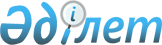 Біріккен Ұлттар Ұйымының Арнайы баяндамашысының жеткілікті тұрмыс деңгейі құқығының құрауышы ретіндегі жеткілікті баспана туралы мәселе жөніндегі 
ұсынымдарын іске асыру жөніндегі Қазақстан Республикасы Үкіметінің 2011 – 2015 жылдарға арналған іс-шаралар жоспары туралыҚазақстан Республикасы Үкіметінің 2011 жылғы 13 қыркүйектегі № 1048 Қаулысы      Біріккен Ұлттар Ұйымының Арнайы баяндамашысы Ракель Рольниктің жеткілікті тұрмыс деңгейі құқығының құрауышы ретіндегі жеткілікті баспана туралы мәселе жөніндегі ұсынымдарын іске асыру жөніндегі жұмысты қамтамасыз ету және үйлестіру мақсатында Қазақстан Республикасының Үкіметі ҚАУЛЫ ЕТЕДІ:



      1. Қоса берiлiп отырған Біріккен Ұлттар Ұйымының Арнайы баяндамашысының жеткілікті тұрмыс деңгейі құқығының құрауышы ретіндегі жеткілікті баспана туралы мәселе жөніндегі ұсынымдарын іске асыру жөніндегі Қазақстан Республикасы Үкіметінің 2011 – 2015 жылдарға арналған іс-шаралар жоспары (бұдан әрі – Жоспар) бекітілсін.



      2. Орталық атқарушы органдар, сондай-ақ Қазақстан Республикасының Президентіне тікелей бағынатын және есеп беретін мемлекеттік органдар (келісім бойынша), облыстардың, Астана және Алматы қалаларының әкімдері Жоспарда көзделген іс-шаралардың іске асырылуын қамтамасыз етсін және Қазақстан Республикасы Құрылыс және тұрғын үй-коммуналдық шаруашылық істері агенттігіне жылына екі рет, жартыжылдықтың қорытындылары бойынша 10 шілдеге және 10 қаңтарға Жоспар іс-шараларының орындалуы туралы ақпарат берсін.



      3. Қазақстан Республикасы Құрылыс және тұрғын үй-коммуналдық шаруашылық істері агенттігі Қазақстан Республикасының Үкіметіне жылына екі рет, жартыжылдықтың қорытындылары бойынша 30 шілдеге және 30 қаңтарға Жоспарда көзделген іс-шаралардың орындалуы туралы жиынтық ақпарат берсін. 



      4. Осы қаулы қол қойылған күнінен бастап қолданысқа енгізіледі.      Қазақстан Республикасының

      Премьер-Министрі                                   К. Мәсімов Қазақстан Республикасы  

Үкіметінің        

2011 жылғы 13 қыркүйектегі

№ 1048 қаулысымен   

      бекітілген    

Біріккен Ұлттар Ұйымының Арнайы баяндамашысының жеткілікті тұрмыс деңгейі құқығының құрауышы ретіндегі жеткілікті баспана туралы мәселе жөніндегі ұсынымдарын іске асыру жөніндегі Қазақстан Республикасы Үкіметінің 2011 – 2015 жылдарға арналған іс-шаралар жоспары Ескертпе:* осы жоспар жыл сайынғы қаржыландыру көлемдері республикалық бюджеттің кіріс бөлігінің мүмкіндіктерін негізге ала отырып, тиісті қаржы жылына арналған бюджетті қалыптастыру кезінде айқындалатын болады;аббревиатуралардың толық жазылуы:АҚК – Қазақстан Республикасы Президенті жанындағы Адам құқықтары жөніндегі комиссия;

АҚҰО – Адам құқықтарының ұлттық орталығы;

АШМ – Қазақстан Республикасы Ауыл шаруашылығы министрлігі;

Әділетмині – Қазақстан Республикасы Әділет министрлігі;

ӘІОДСҰК – Қазақстан Республикасы Президентінің жанындағы Әйелдер істері және отбасылық-демографиялық саясат жөніндегі ұлттық комиссия;

БАМ – Қазақстан Республикасы Байланыс және ақпарат министрлігі;

БҒМ – Қазақстан Республикасы Білім және ғылым министрлігі;

БП – Қазақстан Республикасы Бас прокуратурасы;

ВАК – Қазақстан Республикасы Үкіметінің жанындағы заң жобалау жұмысы жөніндегі ведомствоаралық комиссия;

Еңбекмині – Қазақстан Республикасы Еңбек және халықты әлеуметтік қорғау министрлігі;

ЖАО – жергілікті атқарушы органдар;

Қаржымині – Қазақстан Республикасы Қаржы министрлігі;

ҚТКШІА – Қазақстан Республикасы Құрылыс және тұрғын үй-коммуналдық шаруашылық істері агенттігі;

МҚІА – Қазақстан Республикасы Мемлекеттік қызмет істері агенттігі;

МM - Қазақстан Республикасы Мәдениет министрлігі;

СІМ – Қазақстан Республикасы Сыртқы істер министрлігі;

ІІМ – Қазақстан Республикасы Ішкі істер министрлігі;

ЭДСМ – Қазақстан Республикасы Экономикалық даму және сауда министрлігі. 
					© 2012. Қазақстан Республикасы Әділет министрлігінің «Қазақстан Республикасының Заңнама және құқықтық ақпарат институты» ШЖҚ РМК
				Р/с

№Іс-шараАяқтау

нысаныЖауапты орындаушыларОрындау

мерзіміБолжамдалған шығыстар

(мың

теңге)Қаржыландыру

көзі12345671Өз бетiмен тұрғызылған құрылыстарды мониторингілеу анықтау және оларға қатысты шаралар қабылдау ҚТКШІА-ға ақпаратОблыстардың,

Астана және Алматы қалаларының әкімдіктеріЖылына екі рет, жартыжылдықтың қорытындылары бойынша 10 шілдеге және 10 қаңтарғаТиісті бюджеттік

бағдарламалар бойынша көзделген қаражат шегіндеЖергілікті

бюджет2Қазақстан Республикасының мәжбүрлеп шығару жөніндегі заңнамасын жетілдіру мәселелері бойынша заң жобасын әзірлеу жөнінде ұсыныстар әзірлеу және ВАК-тың қарауына шығаруВАК-қа ұсыныстар енгізуӘділетмині,

ҚТКШІА,

БП (келісім бойынша), облыстардың,

Астана және Алматы қалаларының

әкімдіктері, АҚҰО (келісім бойынша), АҚК (келісім бойынша)2012 жылғы

маусымТалап

етілмейді-

 

 

 

 

 

 

 

 

 

 3Шын мәнінде заңды мекенжайы жоқ жеке тұлғалардың тұрғылықты орнын/мекендеу орнын тіркеу тетігін жетілдіру бойынша ұсыныстар әзірлеу және енгізуҮкіметке ақпаратІІМ, БП (келісім бойынша), облыстардың,

Астана және Алматы қалаларының әкімдіктері, АҚҰО (келісім бойынша), АҚК (келісім бойынша)2012 жылғы

31 наурызға

дейінТалап

етілмейді-4Алматы қаласының «Бақай» және «Шаңырақ» шағын аудандарында өз бетiмен тұрғызылған құрылыстарға қатысты шаралар қабылдауҮкіметке ақпаратАлматы қаласының әкімдігі2011 жылғы 

1 желтоқсанға 

дейінТиісті

бюджеттік

бағдарламалар бойынша көзделген қаражат шегінде-5«Мүгедектердің құқықтары туралы конвенцияны ратификациялау туралы» Қазақстан Республикасы Заңының жобасын әзірлеу және Қазақстан Республикасының Үкіметіне енгізуЗаң жобасыЕңбекмині 2014 жылғы 1 қазанға дейінТалап

етілмейді-

 

 6Экономикалық әлеуеті төмен елді мекендерден азаматтардың өз еркімен көшу мүмкіндігін көздейтін Жұмыспен қамту 2020 бағдарламасын іске асыру бойынша шаралар қабылдауҮкіметке ақпаратЕңбекмині,

ЭДСМ, АШМ,

облыстардың,

Астана және Алматы

қалаларының

әкімдіктеріЖылына екі рет, жартыжылдықтың қорытындылары бойынша 10 шілдеден және 10 қаңтардан кешіктірмей11 605 111*

(2011 жыл)Республикалық

бюджет7Ауылды сумен жабдықтау жүйесінің құрылысын жүргізу және оны реконструкциялауҮкіметке

есепҚТКШІА, облыстардың,

Астана және Алматы қалаларының әкімдіктері2011 – 2020 жылдар, жыл сайын 20 желтоқсанға дейін41 642 000* (2011 жыл)Республикалық

бюджет8Ауылды су бұру жүйесінің құрылысын жүргізу және оны реконструкциялауҮкіметке

есепҚТКШІА облыстардың,

Астана және Алматы қалаларының

әкімдіктері2011 – 2020 жылдар, жыл сайын 20 желтоқсанға дейін4 035 000*

(2011 жыл)Республикалық

бюджет9Қалалық сумен жабдықтау жүйесінің құрылысын жүргізу және оны реконструкциялауҮкіметке 

есепҚТКШІА, облыстардың,

Астана және Алматы қалаларының әкімдіктері2011 – 2020 жылдар, жыл сайын 20 желтоқсанға дейін35 383 000*

(2011 жыл)Республикалық

бюджет10Қалалық су бұру жүйесінің құрылысын жүргізу және оны реконструкциялауҮкіметке

есепҚТКШІА, облыстардың,

Астана және Алматы қалаларының әкімдіктері2011 – 2020 жылдар, жыл сайын 20 желтоқсанға дейін1 500 000*

(2011 жыл)Республикалық

бюджет11Үлескерлердің қатысуымен тұрғын үй құрылысын аяқтаудың мониторингіҮкіметке ақпаратҚТКШІА

(шақыру), 

облыстардың,

Астана және Алматы қалаларының әкімдіктері2012 жылғы 20 қаңтарға дейінТалап

етілмейді-12Әкімдіктерде кезекте тұрған азаматтар үшін бюджеттік қаражат есебінен жалға берілетін тұрғын үй салу барысының мониторингіҮкіметке ақпаратҚТКШІА

(шақыру),

облыстардың,

Астана және Алматы қалаларының әкімдіктері2011-2014 жылдар, жыл сайын 31 наурызға дейін--

 

 13Тұрғын үй қатынастары саласындағы заңнаманы жетім балалар мен ата-анасының қамқорлығынсыз қалған балаларды тұрғын үймен қамтамасыз ету мәселелері бойынша жетілдіру жөнінде ұсыныстар әзірлеуҮкіметке ақпаратҚТКШІА, БҒМ, мүдделі мемлекеттік органдар, ӘІОДСҰК (келісім бойынша) 2011 жылғы

10 қарашаға дейін-14Тұрғын үй қатынастары саласындағы заңнамаға мүмкіндігі шектеулі адамдарға меншікке тегін тұрғын үй беру мәселелері бойынша өзгерістер енгізу жөнінде ұсыныстар әзірлеуҮкіметке ақпаратҚТКШІА, Еңбекмині, мүдделі мемлекеттік органдар2011 жылғы

10 қарашаға дейін-15Өз қызметкерлерін тұрғын үймен қамтамасыз ету

саласында жүргізілген жұмыс (саясат) туралы ақпаратты Интернет-ресурстарда орналастыруҮкіметке ақпаратАШМ (шақыру), барлық орталық және ЖАО Жылына екі рет, жартыжылдықтың қорытындылары

бойынша 10 шілдеден және 10 қаңтардан кешіктірмей--